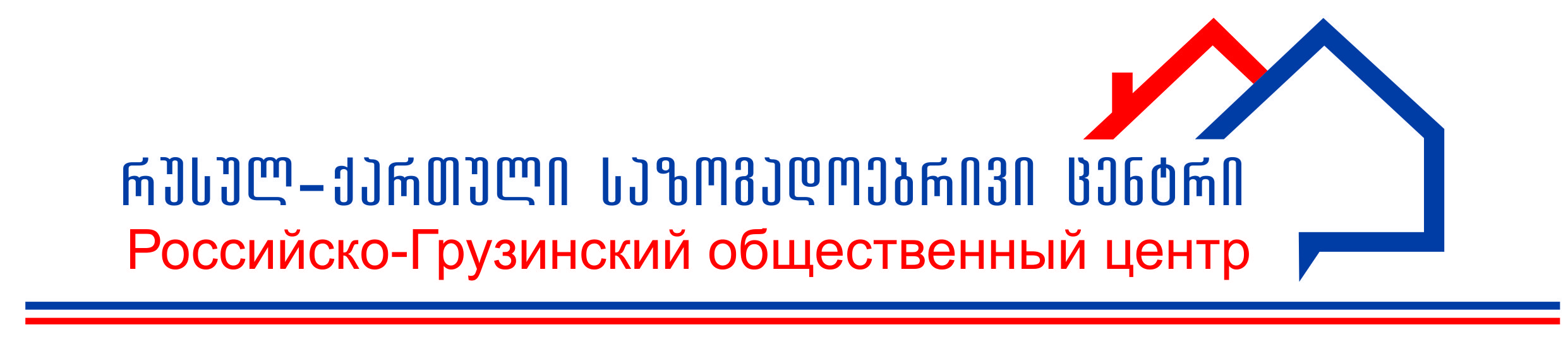 Международная КонференцияГрузия и Россия: перспективы отношений – 2014Грузинская сторона на конференции 3 мартаЗураб Абашидзе, Специальный представитель премьер-министра Грузии по вопросам отношений с Россией;Заза Абашидзе, директор Российско – Грузинского общественного  центра;Бежан Хурцидзе, директор Грузинского Института Международных отношений, бивший член парламента.Ираклий Менагаришвили, директор Грузинского института стратегических исследований;Каха Гоголашвили, директор Центра европейских исследований Грузинского международных исследований;Владимир Папава, ректор Тбилисского государственного университета;Торнике Шарашенидзе, профессор Грузинского института общественных дел;Ивлиан Хаиндрава, директор программ Южно – Кавказских исследований республиканского института;Серги Капанадзе, председатель Грузинской ассоциация реформ;Гиоргий Каджаия, советник специального представителя премьер – министра Грузии по делам РФ;Реваз Гачечиладзе, профессор тболисского государственного университета, доктор наук, чрезвычайный и полномочний посол;Сосо Цискаришвили, президент клуба независемых экспертов;Тенгиз Пхаладзе, председатель Международного центра геополитических исследований;Михаил Токмазишвили, доктор экономических наук, профессор.Члены Клуба независимых экспертовЗаза Абашидзе, директор Российско-Грузинского общественного центра, руководитель Энциклопедийного центра Патриархии Грузии;Бежан Хурцидзе, директор «Института Международных отношений», бывший член Парламента;Каха Кахишвили, эксперт, руководитель Центра исследований избирательных технологий;Ника Лалиашвили, бывший член Парламента, политический секретарь Христианско-демократического движения;Александр Русецкий, исполнительный директор Института Кавказской региональной безопасности, руководитель Департамента инноваций и стратегического развития Кавказского международного университета;Нана Девдариани, руководитель “Центра глобальных исследований”, экс- омбудсмен Грузии, экс-председатель ЦИК-а, бывший член парламента двух созывов;Важа Беридзе, политолог;Сосо Цискаришвили, независимый эксперт;Демур Гиорхелидзе, эксперт по экономическим вопросам;Рамаз Сакварелидзе, политолог;Арчил Гамзардия, специалист по управлению связям с общественностью;Урузмаг Каркусов, бывший заместитель министра экономики Грузии;Васил Чичинадзе, эксперт по вопросам Ближнего Востока;Вахтанг Маисаиа, политолог;Михаил Вигнанский, журналист;Нино Кизикурашвили, международный центр по конфликтам и переговорам;Маиа Кацитадзе, исполнительный директор Международного центра по конфликтам и переговорам;Зураб Папаскири, историк;Роланд Токчишвили, историк;Владимир Громов, генеральный директор общества российско-грузинской дружбы и гуманитарного  и культурного сотрудничества.Российская сторонаГабуев Александр Тамерланович, заместитель главного редактора журнала «Коммерсантъ-власть»;Григорьев Леонид Маркович, главный советник руководителя Аналитического центра при Правительстве РФ; заведующий кафедрой мировой экономики факультета мировой экономики и мировой политики НИУ «ВШЭ»;Гришенин Роман Николаевич, заместитель исполнительного директора Фонда ГорчаковаЛукьянов Федор Александрович, председатель Президиума Совета по внешней и оборонной политике;Маркедонов Сергей Мирославович, доцент кафедры зарубежного регионоведения и внешней политики Российский государственный гуманитарный университет (РГГУ);Наумкин Виталий Вячеславович, директор Института востоковедения РАН; член-корреспондент РАН; президент, АНО «Центр стратегических и политических исследований»;Сухов Иван Алексеевич, обозреватель радиостанции «Голос России»;Сушенцов Андрей Андреевич, старший преподаватель кафедры прикладного анализа международных проблем МГИМО (У) МИД России, доцент МГИМО (У) МИД;Белкин Александр Анатольевич, директор международных проектов СВОП;Бурлинова Наталья Валерьевна, директор программ Фонда Горчакова;Лямцева Мария Викторовна, редактор сайта Фонда Горчакова.

Фонд поддержки публичной дипломатии имени А. М. Горчакова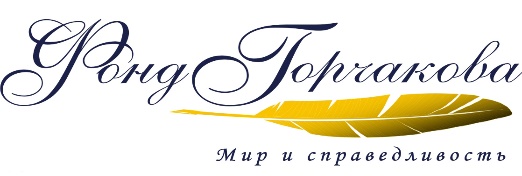 _______________________________________________123104,  Москва,   Тверской бульвар,  д.13,  стр.1,   офис 602 
Тел.:  (495) 783 1662, 		          Факс: (495) 783 1661
Email: gorchakovfund@yandex.ru	Интернет: gorchakovfund.ru
СОВЕТ ПО ВНЕШНЕЙ И
ОБОРОННОЙ ПОЛИТИКЕ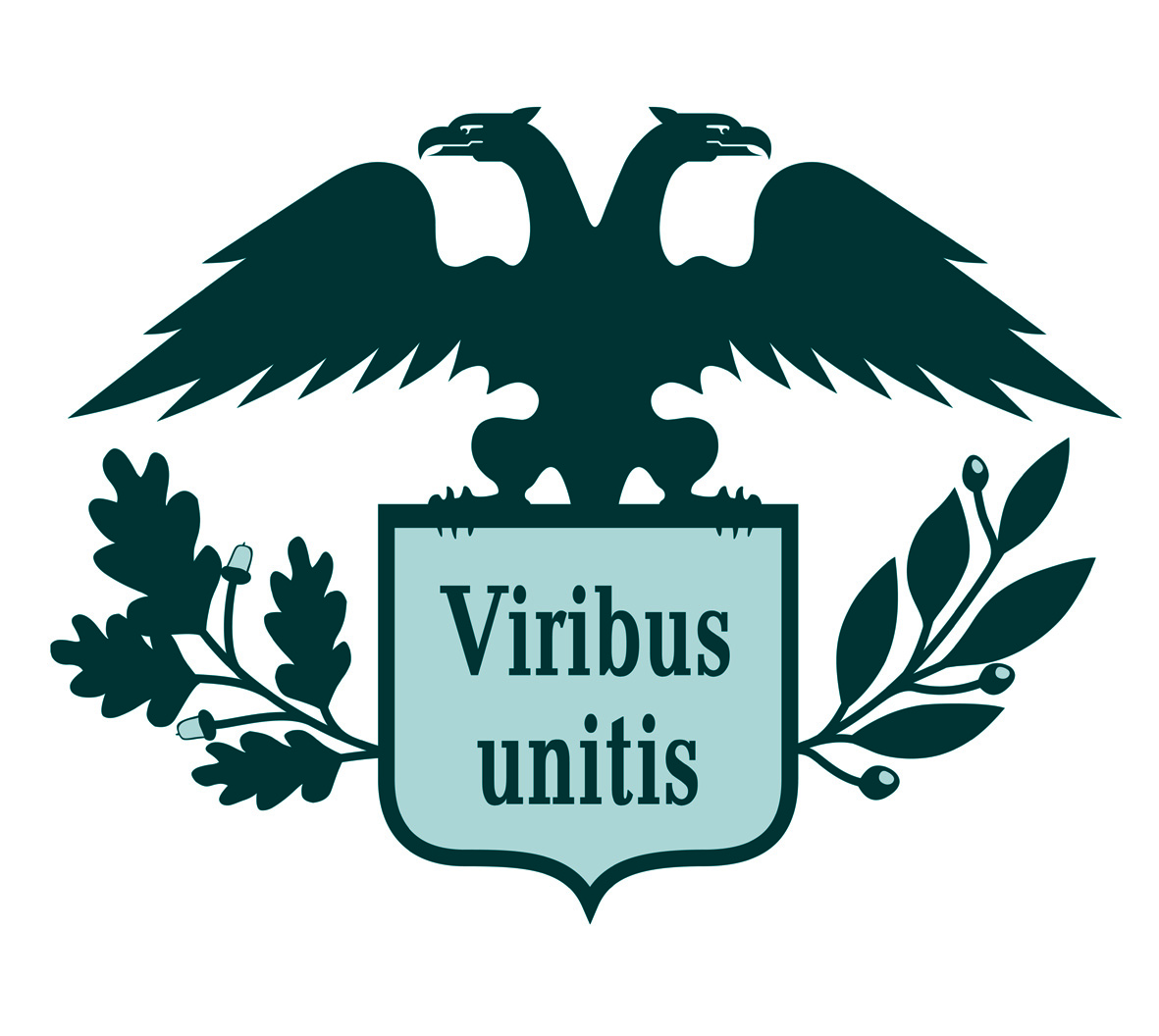 _______________________________________________
101000, Москва, Большой Златоустинский пер., д.8/7, офис 201
Тел.:  (495) 624 1235, 624 3204	          Факс: (495) 624 1170
Email: cfdp@gol.ru		     Интернет:  www.svop.ru